PIANO REGIONALE DEI TRASPORTIObiettivo 5: Sistema logistico e sistema portuale. Azione 5: Misure per promuovere lo sviluppo economico della Calabria e la crescita del PIL, connesse al sistema logistico e al sistema portuale.AVVISO ESPLORATIVO PER MANIFESTAZIONE DI INTERESSE AD ACQUISIRE FINANZIAMENTI PER LA REALIZZAZIONE DI NUOVI PORTI DI RILEVANZA ECONOMICA REGIONALE ED INTERREGIONALE E/O LA RIFUNZIONALIZZAZIONE DI PORTI ESISTENTI E NON FUNZIONANTI ALLEGATO 3SCHEDA SINTETICA SULL’ATTIVITA’ PER CUI SI MANIFESTA INTERESSERicorrenza delle condizioni di cui all’art.5 dell’Avviso Contenuti dell’attività per la quale si manifesta interesseContenuti degli atti esistenti (piani, progetti, studi ed indagini) correlati all’attività  Modalità di realizzazione dell’attività (risorse interne coinvolte, apporti esterni, procedure da attivare etc.)Tempi di realizzazione stima della durata dell’attività per la quale si manifestaCosto presuntivo dell’attività e procedimento adottato per la determinazione (Elenco dettagliato delle prestazioni, corrispettivi etc.)N.B Le sezioni seguenti sono da compilare solo nel caso di manifestazione di interesse riferita ad attività di cui all’art.5 c.1 b) e c)  (nel caso di localizzazione e previsione dell’infrastruttura portuale contemplata nei vigenti strumenti urbanistici comunali conformemente agli strumenti di pianificazione e programmazione regionale)Estremi di approvazione dello strumento urbanistico generale (nel caso di localizzazione e previsione dell’infrastruttura portuale contemplata nei vigenti strumenti urbanistici comunali conformemente agli strumenti di pianificazione e programmazione regionale e progetto di fattibilità tecnico-economica di realizzazione del nuovo porto e/o di rifunzionalizzazione del porto esistente non funzionante approvato dal Comune a norma dell’art.183 c.2 del Decreto legislativo 50/2016).Estremi di approvazione dello strumento urbanistico generale e altri atti Data e firmaIL RESPONSABILE UNICO DEL PROCEDIMENTO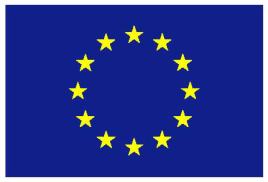 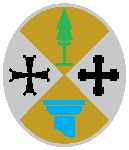 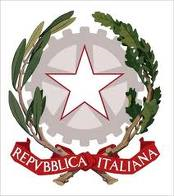 UNIONE EUROPEAREGIONE CALABRIAREPUBBLICA ITALIANAlocalizzazione e previsione dell’infrastruttura portuale non contemplata nei vigenti strumenti urbanistici comunali;localizzazione e previsione dell’infrastruttura portuale contemplata nei vigenti strumenti urbanistici comunali conformemente agli strumenti di pianificazione e programmazione regionale;localizzazione e previsione dell’infrastruttura portuale contemplata nei vigenti strumenti urbanistici comunali conformemente agli strumenti di pianificazione e programmazione regionale e progetto di fattibilità tecnico-economica di realizzazione del nuovo porto e/o di rifunzionalizzazione del porto esistente non funzionante approvato dal Comune a norma dell’art.183 c.2 del Decreto legislativo 50/2016;N.B. Allegare atto di approvazione dello strumento urbanistico generale vigente e stralcio planimetrico in scala non inferiore a 1:10.000 sul quale sono indicate la localizzazione delle opere da realizzare e le eventuali altre localizzazioni esaminateN.B. Allegare:atto di approvazione dello strumento urbanistico generale vigente e stralcio planimetrico in scala non inferiore a 1:10.000 sul quale sono indicate la localizzazione delle opere da realizzare e le eventuali altre localizzazioni esaminate;atto di approvazione degli strumenti di programmazione con evidenza dell’intervento cui si riferisce la manifestazione di interesse;atto di approvazione del progetto preliminare/fattibilità tecnico – economica;piano economico finanziario preliminare da cui si evince la necessità di ricorrere a risorse ulteriori rispetto a quelle poste a carico dei soggetti proponenti.